Publicado en  el 27/12/2016 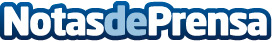 La Agencia Tributaria facilita las declaraciones informativas de 2016 La Agencia Tributaria ha decidido completar los diferentes modelos, novedades, información o  programas de ayuda y ponérselo más fácil a los contribuyentesDatos de contacto:Nota de prensa publicada en: https://www.notasdeprensa.es/la-agencia-tributaria-facilita-las Categorias: Nacional Sociedad Software Recursos humanos http://www.notasdeprensa.es